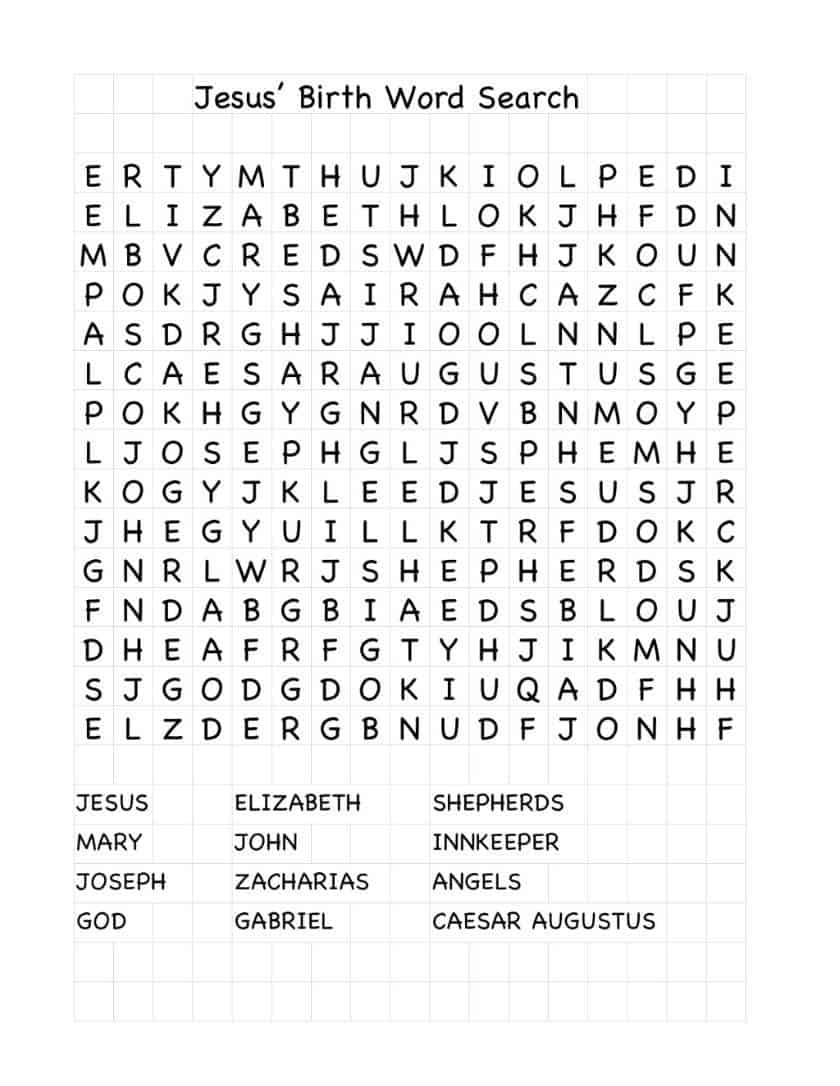 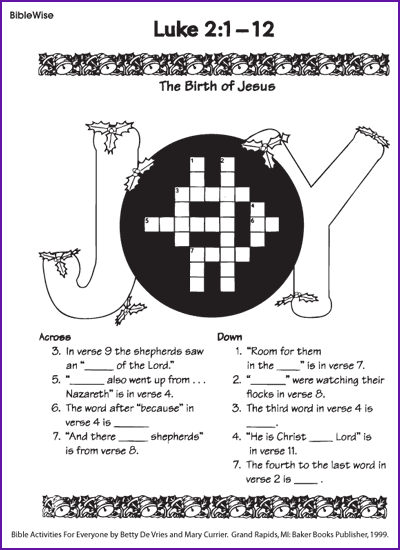 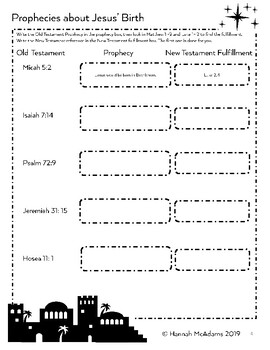 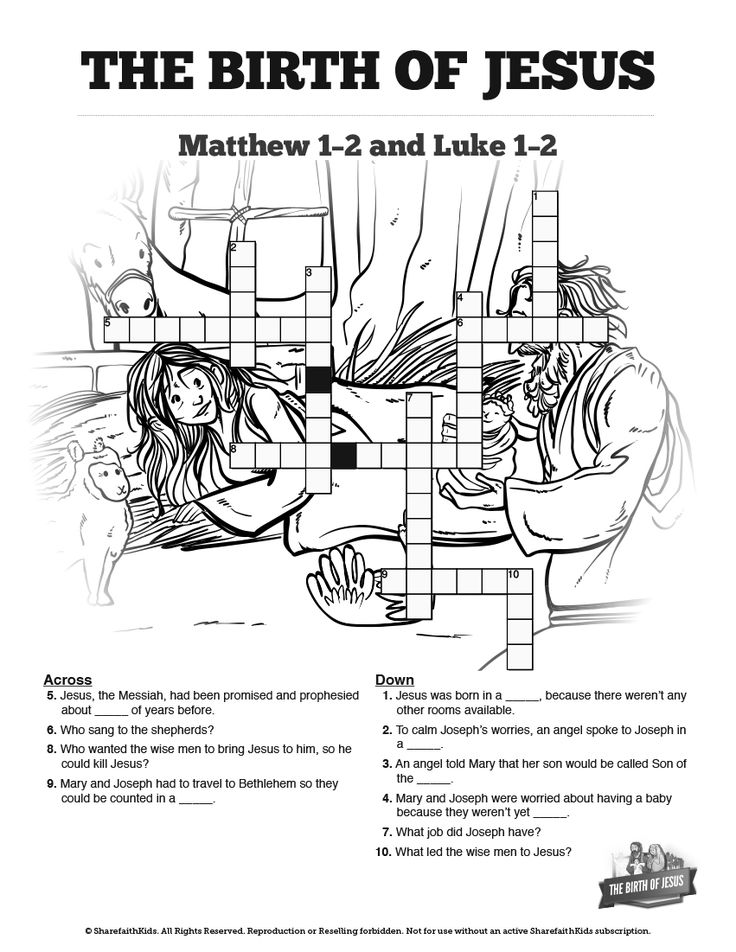 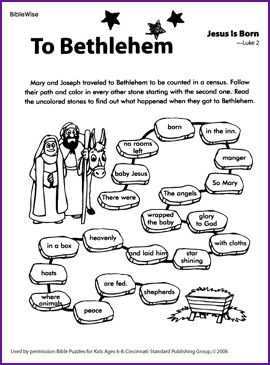 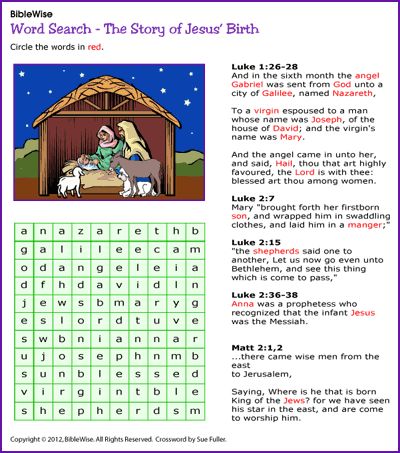 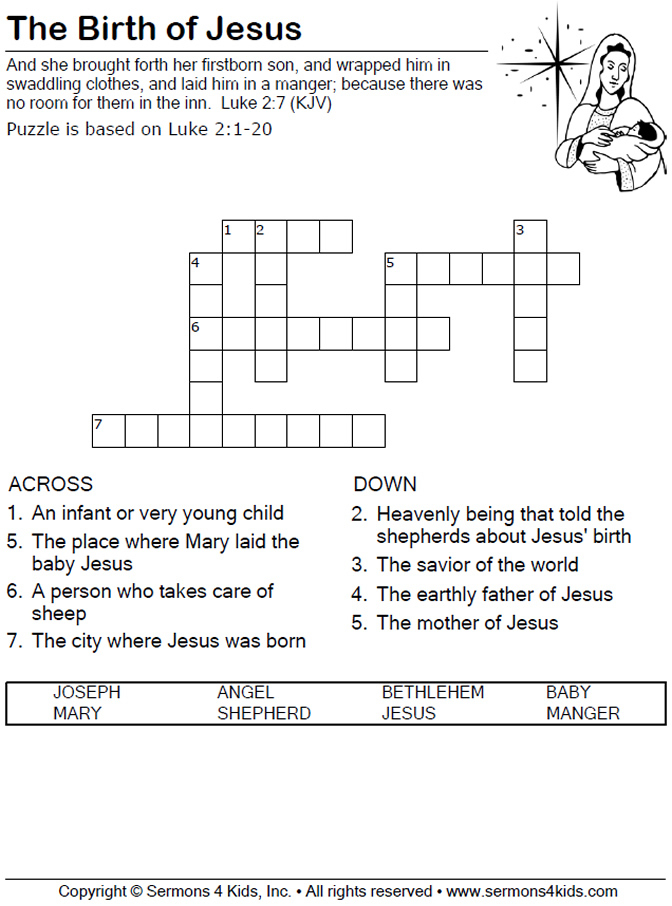 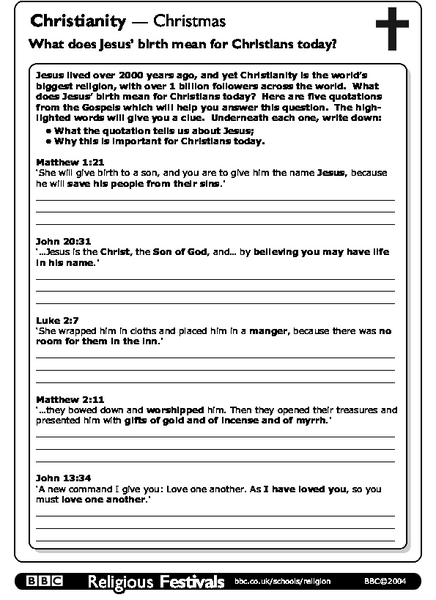 A picture for you to colourFF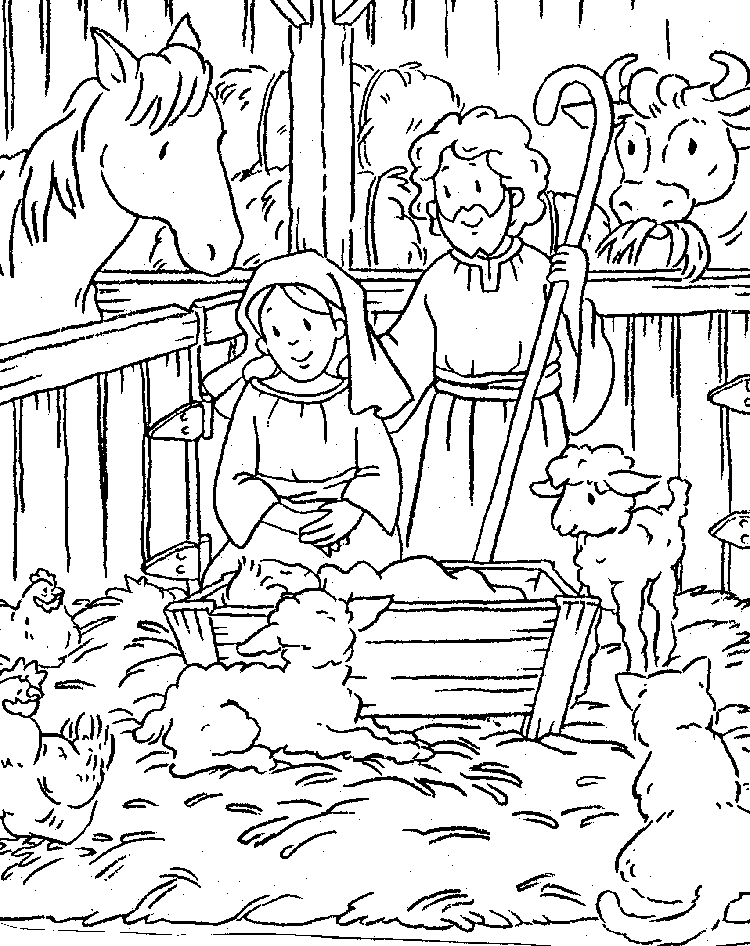 For to us a child is born, to us a son is given, and the government will be on his shoulders. And he will be called Wonderful Counsellor, Mighty God, Everlasting Father, Prince of Peace.  Isaiah 9:6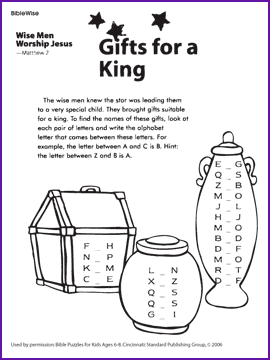 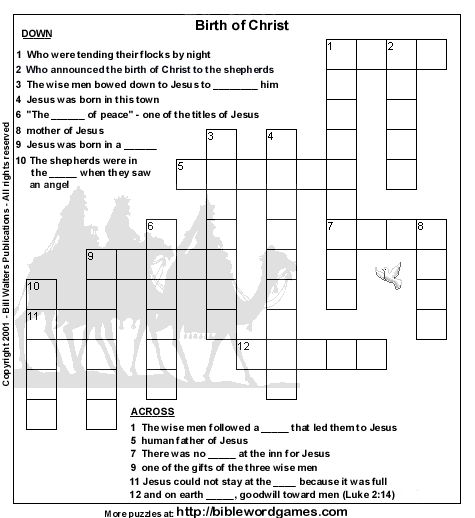 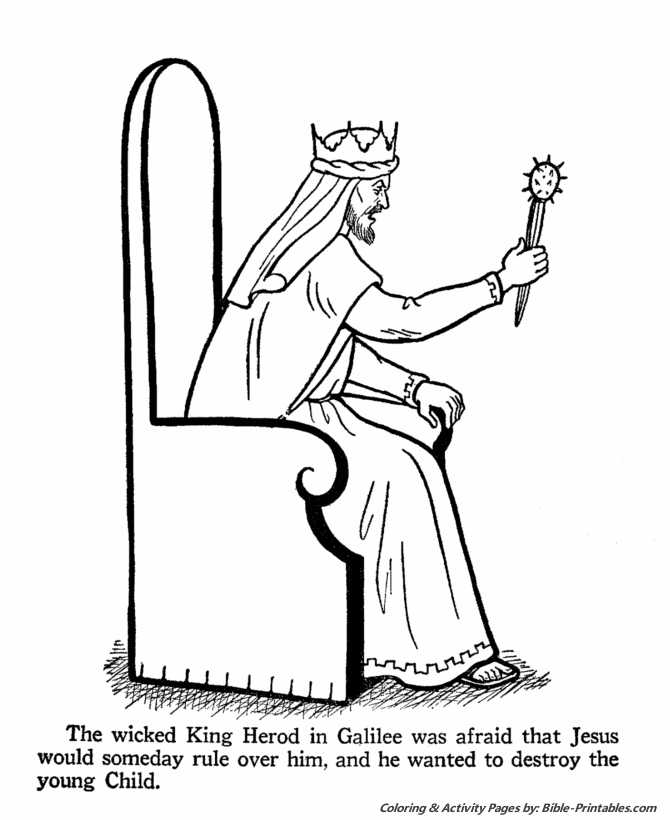 